Unit PPLHSL30 (HK6M 04)	Ensure Food Safety Practices are Followed in the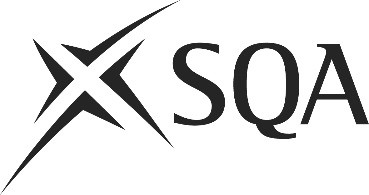 	Preparation and Serving of Food and DrinkI confirm that the evidence detailed in this unit is my own work.I confirm that the candidate has achieved all the requirements of this unit.I confirm that the candidate’s sampled work meets the standards specified for this unit and may be presented for external verification.Unit PPLHSL30 (HK6M 04)	Ensure Food Safety Practices are Followed in the Preparation and Serving of Food and DrinkThis page is intentionally blankUnit PPLHSL30 (HK6M 04)	Ensure Food Safety Practices are Followed in the Preparation and Serving of Food and DrinkUnit PPLHSL30 (HK6M 04)	Ensure Food Safety Practices are Followed in the Preparation and Serving of Food and DrinkUnit PPLHSL30 (HK6M 04)	Ensure Food Safety Practices are Followed in the Preparation and Serving of Food and DrinkUnit PPLHSL30 (HK6M 04)	Ensure Food Safety Practices are Followed in the Preparation and Serving of Food and DrinkUnit PPLHSL30 (HK6M 04)	Ensure Food Safety Practices are Followed in the Preparation and Serving of Food and DrinkSupplementary evidenceCandidate’s nameCandidate’s signatureDateAssessor’s nameAssessor’s signatureDateCountersigning — Assessor’s name(if applicable)Countersigning — Assessor’s signature(if applicable)DateInternal verifier’s nameInternal verifier’s signatureDateCountersigning — Internal verifier’s name(if applicable)Countersigning — Internal verifier’s signature(if applicable)DateExternal Verifier’s initials and date (if sampled)Unit overviewThis unit describes the competence required to ensure that appropriate food safety practices and procedures are followed in the preparation and serving of food and drink. This unit is for hospitality team leaders, first line managers, supervisors, head waiters, cooks and chefs.Sufficiency of evidenceThere must be sufficient evidence to ensure that the candidate can consistently achieve the required standard over a period of time in the workplace or approved realistic working environment.Performance criteriaWhat you must do:There must be evidence for all Performance Criteria (PC).1	Ensure you have relevant information about food safety procedures and are interpreting your responsibilities correctly.2	Ensure that good hygiene practices are in place.3	Carry out your own responsibilities for the implementation of food safety procedures.4	Provide feedback to the person responsible for your organisation's food safety procedures on their effectiveness.5	Monitor and be constantly alert to the possibility of food safety hazards in your area of responsibility.6	Identify indicators of potential sources of food safety hazards.7	Identify food safety hazards and appropriate control measures.8	Report any new potential food safety hazards for review and evaluation of food safety procedures to the person responsible.Evidence referenceEvidence descriptionDatePerformance criteriaPerformance criteriaPerformance criteriaPerformance criteriaPerformance criteriaPerformance criteriaPerformance criteriaPerformance criteriaEvidence referenceEvidence descriptionDateWhat you must doWhat you must doWhat you must doWhat you must doWhat you must doWhat you must doWhat you must doWhat you must doEvidence referenceEvidence descriptionDate12345678Knowledge and understandingKnowledge and understandingEvidence referenceand dateWhat you must know and understandWhat you must know and understandEvidence referenceand dateFor those knowledge statements that relate to how the candidate should do something, the assessor may be able to infer that the candidate has the necessary knowledge from observing their performance or checking products of their work. In all other cases, evidence of the candidate’s knowledge and understanding must be gathered by alternative methods of assessment (eg oral or written questioning).For those knowledge statements that relate to how the candidate should do something, the assessor may be able to infer that the candidate has the necessary knowledge from observing their performance or checking products of their work. In all other cases, evidence of the candidate’s knowledge and understanding must be gathered by alternative methods of assessment (eg oral or written questioning).Evidence referenceand date1The importance of having food safety procedures.2The types of food safety hazards (microbiological, physical, chemical and allergenic).3The principal causes of food safety hazards (human factors; including lack of effective supervision, lack of labelling information, supplier quality, cross contamination, premises and waste, personal health, handling issues and pests).4The significant food safety hazards in your workplace.5The conditions that affect microbial growth.6The principal methods of controlling significant food safety hazards.7The current food safety legislation requirements affecting your responsibilities.8Your responsibilities under your organisation's food safety procedures and how to implement these.9The range of good hygiene practices relevant to your work and why they are important.10The basic principles of good workplace design and layout.11The dangers of pest infestation and effective control measures.12Effective equipment and surface cleaning methods and why these are important.13The importance of food temperature control.14Temperature levels and controls for the types of food you are responsible for during: delivery, storage, preparation, cooking, cooling and reheating, holding and service.15The importance of hygienic and effective waste disposal and the correct methods to control waste.16The dangers of cross-contamination and methods you can use to eliminate these for any type of food safety hazard.17Personal hygiene practices that your staff should follow according to operational requirements including: hand washing, wearing of protective clothing, footwear and headgear, wearing of jewellery and accessories, treatment and covering of cuts, boils, grazes and wounds, reporting of illnesses and infections to the appropriate person.18How to communicate responsibilities for food safety procedures to staff and make sure they understand these.Knowledge and understandingKnowledge and understandingEvidence referenceand dateWhat you must know and understandWhat you must know and understandEvidence referenceand dateFor those knowledge statements that relate to how the candidate should do something, the assessor may be able to infer that the candidate has the necessary knowledge from observing their performance or checking products of their work. In all other cases, evidence of the candidate’s knowledge and understanding must be gathered by alternative methods of assessment (eg oral or written questioning).For those knowledge statements that relate to how the candidate should do something, the assessor may be able to infer that the candidate has the necessary knowledge from observing their performance or checking products of their work. In all other cases, evidence of the candidate’s knowledge and understanding must be gathered by alternative methods of assessment (eg oral or written questioning).Evidence referenceand date19How to ensure that staff receive appropriate training to meet their food safety responsibilities according to your level of responsibility and autonomy.20The types of failures that may occur with control measures and the corrective actions to take for these.21The importance of providing feedback to the person responsible for the food safety procedures and the types of issues you should communicate.22The importance of being constantly alert to the possibility of food safety hazards in your area of responsibility and how to look out for these.23Common examples of food safety hazards in the following groups: microbiological, physical, chemical and allergenic24The indicators of food safety hazards in your area of responsibility (food spoilage, temperature controls, condition of premises)25The control measures appropriate to these indicators of food safety hazardsEvidenceEvidenceDate123456Assessor feedback on completion of the unit